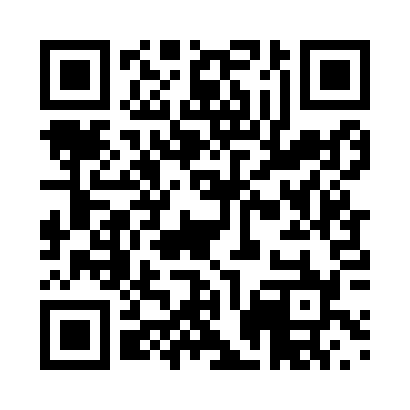 Prayer times for Cerkvisce, SloveniaWed 1 May 2024 - Fri 31 May 2024High Latitude Method: Angle Based RulePrayer Calculation Method: Muslim World LeagueAsar Calculation Method: HanafiPrayer times provided by https://www.salahtimes.comDateDayFajrSunriseDhuhrAsrMaghribIsha1Wed3:475:4612:565:578:069:582Thu3:445:4512:565:588:0810:003Fri3:425:4312:565:588:0910:024Sat3:405:4212:565:598:1010:045Sun3:385:4112:566:008:1110:066Mon3:355:3912:566:018:1310:087Tue3:335:3812:556:018:1410:108Wed3:315:3612:556:028:1510:129Thu3:295:3512:556:038:1610:1410Fri3:275:3412:556:048:1810:1611Sat3:245:3312:556:048:1910:1812Sun3:225:3112:556:058:2010:2013Mon3:205:3012:556:068:2110:2214Tue3:185:2912:556:068:2210:2415Wed3:165:2812:556:078:2310:2616Thu3:145:2712:556:088:2510:2817Fri3:125:2512:556:088:2610:3018Sat3:105:2412:556:098:2710:3219Sun3:085:2312:556:108:2810:3420Mon3:065:2212:566:108:2910:3621Tue3:045:2112:566:118:3010:3822Wed3:025:2012:566:128:3110:4023Thu3:005:2012:566:128:3210:4224Fri2:585:1912:566:138:3310:4425Sat2:565:1812:566:148:3410:4526Sun2:545:1712:566:148:3510:4727Mon2:535:1612:566:158:3610:4928Tue2:515:1612:566:158:3710:5129Wed2:495:1512:566:168:3810:5330Thu2:485:1412:576:168:3910:5431Fri2:465:1412:576:178:4010:56